This form is for individuals granting permission to the Diocese for the use of contributed photographic and video works, in Diocese material: 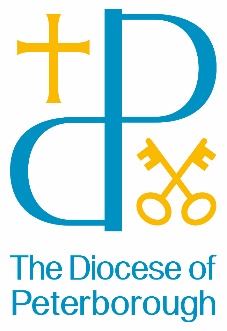 I hereby grant to the Diocese the nonexclusive right to use and reproduce the contributed photograph(s) or video for training and/or marketing purposes, online and/or via other digital/print methods; and to authorise such use and reproduction as may be deemed necessary by the Diocese. I represent and warrant that I am the creator of this contribution and that no intellectual property or personal data rights of any third party will be infringed by the Diocese’s use of the contributed work for the stated purposes. I declare that all necessary permissions and/or consents have been obtained and understand that the Diocese will not be held responsible for the grantor’s failure to obtain clearances prior to completion of this form. I confirm that I am aged 18 or over.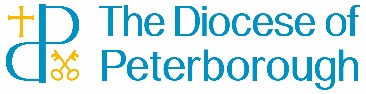 Project DetailsProject Name:Diocese Contact:Church/Benefice/Diocese:Contributor’s DetailsCompany Name:Company Website:Contributor Name:Email:Phone:Contributor’s SignatureDate: